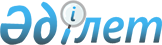 Қазақстан Республикасы Президентінің 2007 жылғы 28 желтоқсандағы N 501 Жарлығына толықтырулар енгізу туралыҚазақстан Республикасы Президентінің 2009 жылғы 25 ақпандағы N 749 Жарлығы



Қазақстан Республикасының Президенті 




мен Үкіметі актілерінің жинағында   




жариялануға тиіс         



      


ҚАУЛЫ ЕТЕМІН:






      1. "Мемлекеттік қызметшілердің лауазымдарын оңтайландыру жөніндегі шаралар туралы" Қазақстан Республикасы Президентінің 2007 жылғы 28 желтоқсандағы N 501 
 Жарлығына 
 (Қазақстан Республикасының ПҮАЖ-ы, 2007 ж., N 49, 599-құжат; 2008 ж., N 9, 89-құжат) мынадай толықтырулар енгізілсін:





      аталған Жарлықпен бекітілген Мемлекеттік әкімшілік қызметшілер лауазымдарының санаттары бойынша 
 тізілімінде 
:



      С санаттарының 
 тобында 
:



      С-О-1 санаты мынадай мазмұндағы жолмен толықтырылсын:



      "Ұлттық Банк филиалының директоры";



      С-О-2 санаты мынадай мазмұндағы жолмен толықтырылсын:



      "Ұлттық Банк филиалы директорының орынбасары";



      С-О-4 санаты мынадай мазмұндағы жолмен толықтырылсын:



      "Ұлттық Банк филиалының бөлім бастығы".





      2. Осы Жарлық 2008 жылғы 1 қаңтардан бастап қолданысқа енгізіледі.


      Қазақстан Республикасының




      Президенті                                   Н. Назарбаев


					© 2012. Қазақстан Республикасы Әділет министрлігінің «Қазақстан Республикасының Заңнама және құқықтық ақпарат институты» ШЖҚ РМК
				